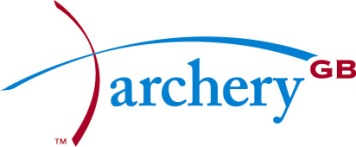 CONCERNS ABOUT POSSIBLE POOR PRACTICEGuideline procedures for concerns about possible poor practice or breaches of Archery GB Policy, Laws, Rules, Guidelines or Codes of Conduct within the Archery GB environmentAllegations of this nature are sensitive and should only be discussed on a “need to know” basis.  Confidentially must be maintained until the outcome of the investigation is releasedDO NOT DELAY REPORTING YOUR CONCERNSYou become aware of a possible poor practice concern or a possible breach of:Archery GB Policy, Laws, Rules, Guidelines or Codes of ConductDoes this concern relate to a possible child abuse situationYesNoRefer to Flow Diagram, SCFD 01.Concerns about Possible AbuseWhere possible, concerns should be resolved at club level. For guidance, see the Archery GB Disciplinary Policy, Appendix 2 If, having exhausted all options at club level, the concern cannot be resolved; it should be referred up to the next level. (County Association and then Regional Society)If the concern cannot be resolved at the County Association or the Regional Society, the Regional Official must refer the concern to the Archery GB Safeguarding Officer (SO)who will refer the matter to the Archery GB Case Management Panel (CMP)Possible Outcomes from a referral to the CMP:Referred back to Region with CMP recommendationsA request for further informationTraining/further training requiredSupervision and/or monitoring requiredAdvice/warning about future conductNo case to answerReferral to an Archery GB Disciplinary PanelFollowing a Disciplinary Panel decision, there may a referral to an Archery GB Appeal Panel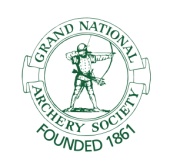 Archery GB is the trading name of the Grand National Archery Society, a company limited by guarantee no. 1342150 Registered in .